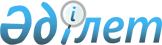 Қазақстан Республикасының кейбiр заңнамалық актiлерiне ақпараттандыру мәселелерi бойынша толықтырулар енгiзу туралыҚазақстан Республикасының 2007 жылғы 11 қаңтардағы N 218 Заңы



      


1-бап.


 Қазақстан Республикасының мына заңнамалық актiлерiне толықтырулар енгiзiлсiн:

      1. 2003 жылғы 5 сәуiрдегi Қазақстан Республикасының 
 Кеден кодексiне 
 (Қазақстан Республикасы Парламентiнiң Жаршысы, 2003 ж., N 7-8, 40-құжат; N 15, 139-құжат; 2004 ж., N 18, 106-құжат; 2005 ж., N 11, 43-құжат; N 21-22, 86-құжат; 2006 ж., N 3, 22-құжат; N  11, 55-құжат; 2006 жылғы 22 желтоқсанда "Егемен Қазақстан" және 2006 жылғы 26 желтоқсанда "Казахстанская правда" газеттерiнде жарияланған "Қазақстан Республикасының кейбiр заңнамалық актiлерiне салық салу мәселелерi бойынша өзгерiстер мен толықтырулар енгiзу туралы" 2006 жылғы 11 желтоқсандағы Қазақстан Республикасының 
 Заңы 
):

      427-бап мынадай мазмұндағы 2-1-тармақпен толықтырылсын:



      "2-1. Кеден органдары өз құзыретi шегiнде Қазақстан Республикасының ақпараттандыру туралы 
 заңнамасына 
 сәйкес ақпараттық жүйелердi пайдалана отырып, электрондық қызметтер көрсетедi.". 




      2. "Банкроттық туралы" 1997 жылғы 21 қаңтардағы Қазақстан Республикасының 
 Заңына 
 (Қазақстан Республикасы Парламентiнiң Жаршысы, 1997 ж., N 1-2, 7-құжат; N 13-14, 205-құжат; 1998 ж., N 14, 198-құжат; N 17-18, 225-құжат; 2000 ж., N 22, 408-құжат; 2001 ж., N 8, 52-құжат; N 17-18, 240-құжат; N 24, 338-құжат; 2002 ж., N 17, 155-құжат; 2003 ж., N 4, 26-құжат; N 11, 67-құжат; 2004 ж., N 6, 42-құжат; N 23, 142-құжат; 2005 ж., N 14, 57-құжат; 2006 ж., N 1, 4-құжат; N 3, 22-құжат; N 4, 24-құжат; N 13, 86-құжат; N 15, 95-құжат):

      10-1-бап мынадай мазмұндағы 23-1) тармақшамен толықтырылсын: 



      "23-1) Қазақстан Республикасының ақпараттандыру туралы 
 заңнамасына 
 сәйкес ақпараттық жүйелердi пайдалана отырып, электрондық қызметтер көрсетедi;". 




      3. "Халықты жұмыспен қамту туралы" 2001 жылғы 23 қаңтардағы Қазақстан Республикасының 
 Заңына 
 (Қазақстан Республикасы Парламентiнiң Жаршысы, 2001 ж., N 3, 18-құжат; 2004 ж., N 2, 10-құжат; 2005 ж., N 7-8, 19-құжат; N 17-18, 76-құжат; 2006 ж., N  3, 22-құжат; N 10, 52-құжат):

      6-бап мынадай мазмұндағы 3-тармақпен толықтырылсын: 



      "3. Орталық атқарушы орган өз құзыретi шегiнде Қазақстан Республикасының ақпараттандыру туралы 
 заңнамасына 
 сәйкес ақпараттық жүйелердi пайдалана отырып, электрондық қызметтер көрсетедi.".




      4. "Қазақстан Республикасындағы жергiлiктi мемлекеттiк басқару туралы" 2001 жылғы 23 қаңтардағы Қазақстан Республикасының 
 Заңына 
 (Қазақстан Республикасы Парламентiнiң Жаршысы, 2001 ж., N 3, 17-құжат; N 9, 86-құжат; N 24, 338-құжат; 2002 ж., N 10, 103-құжат; 2004 ж., N 10, 56-құжат; N 17, 97-құжат; N 23, 142-құжат; N 24, 144-құжат; 2005 ж., N 7-8, 23-құжат; 2006 ж., N 1, 5-құжат; N 13, 86, 87-құжаттар; N 15, 92, 95-құжаттар; N 16, 99-құжат; 2006 жылғы 22 желтоқсанда "Егемен Қазақстан" және 2006 жылғы 26 желтоқсанда "Казахстанская правда" газеттерiнде жарияланған "Қазақстан Республикасының кейбiр заңнамалық актiлерiне салық салу мәселелерi бойынша өзгерiстер мен толықтырулар енгiзу туралы" 2006 жылғы 11 желтоқсандағы Қазақстан Республикасының 
 Заңы 
):




      1) 27-баптың 1-тармағы мынадай мазмұндағы 21-1), 21-2), 21-3) және 21-4) тармақшалармен толықтырылсын: 



      "21-1) Қазақстан Республикасының ақпараттандыру туралы 
 заңнамасына 
 сәйкес өз құзыретi шегiнде ақпараттық жүйелердi пайдалана отырып, электрондық қызметтер көрсетедi;



      21-2) "Мекенжай тiркелiмi" ақпараттық жүйесiн жүргiзудi және толықтыруды қамтамасыз етедi; 



      21-3) елдi мекеннiң құрамдас бөлiктерiне атау беру және атауын қайта өзгерту тәртiбiн жүргiзу жөнiндегi ережелердi, жер учаскелерiне, ғимараттарға және құрылыстарға реттiк нөмiрлерiн беру талаптарын әзiрлейдi және бекiтедi; 



      21-4) ақпараттандыру саласындағы уәкiлеттi органмен келiсiм бойынша "Мекенжай тiркелiмi" ақпараттық жүйесiне тiркеу тәртiбi және мекенжайдың құрылымы туралы ереженi әзiрлейдi және бекiтедi;";




      2) 31-баптың 1-тармағы мынадай мазмұндағы 17-1) тармақшамен толықтырылсын: 



      "17-1) Қазақстан Республикасының ақпараттандыру туралы 
 заңнамасына 
 сәйкес өз құзыретi шегiнде ақпараттық жүйелердi пайдалана отырып, электрондық қызметтер көрсетедi;".




      5. "Әдiлет органдары туралы" 2002 жылғы 18 наурыздағы Қазақстан Республикасының 
 Заңына 
 (Қазақстан Республикасы Парламентiнiң Жаршысы, 2002 ж., N 6, 67-құжат; 2004 ж., N 23, 142-құжат; N 24, 154-құжат; 2005 ж., N 7-8, 23-құжат; 2006 ж., N 3, 22-құжат; N 10, 52-құжат; N 13, 86-құжат):

      24-бап мынадай мазмұндағы 8-1) тармақшамен толықтырылсын: 



      "8-1) Қазақстан Республикасының ақпараттандыру туралы 
 заңнамасына 
 сәйкес ақпараттық жүйелерді пайдалана отырып, электрондық қызметтер көрсетуге;". 




      6. "Мемлекеттiк сатып алу туралы" 2002 жылғы 16 мамырдағы Қазақстан Республикасының 
 Заңына 
 (Қазақстан Республикасы Парламентiнiң Жаршысы, 2002 ж., N 9, 95-құжат; 2004 ж., N 14, 83-құжат; N 17, 101-құжат; 2005 ж., N 6, 7-құжат; N 23, 105-құжат; N 12, 71-құжат): 



      5-бап мынадай мазмұндағы 9-10) тармақшамен толықтырылсын: 



      "9-10) Қазақстан Республикасының ақпараттандыру туралы 
 заңнамасына 
 сәйкес ақпараттық жүйелердi пайдалана отырып, электрондық қызметтер көрсетедi;".




      7. "Экономиканың стратегиялық маңызы бар салаларындағы меншiктiң мемлекеттiк мониторингi туралы" 2003 жылғы 4 қарашадағы Қазақстан Республикасының 
 Заңына 
 (Қазақстан Республикасы Парламентiнiң Жаршысы, 2003 ж., N 21-22, 150-құжат): 



      13-бап мынадай мазмұндағы 12-1) тармақшамен толықтырылсын:



      "12-1) Қазақстан Республикасының ақпараттандыру туралы 
 заңнамасына 
 сәйкес ақпараттық жүйелердi пайдалана отырып, электрондық қызметтер көрсетедi;".




      8. "Азаматтардың денсаулығын сақтау туралы" 2006 жылғы 7 шiлдедегi Қазақстан Республикасының 
 Заңына 
 (Қазақстан Республикасы Парламентiнiң Жаршысы, 2006 ж., N 14, 9-құжат): 



      9-бап мынадай мазмұндағы 18) тармақшамен толықтырылсын: 



      "18) Қазақстан Республикасының ақпараттандыру туралы 
 заңнамасына 
 сәйкес өз құзыретi шегiнде ақпараттық жүйелердi пайдалана отырып, электрондық қызметтер көрсетедi.".




      


2-бап.


 Осы Заң ресми жарияланған күнінен бастап қолданысқа енгізіледі.

      

Қазақстан Республикасының




      Президенті


					© 2012. Қазақстан Республикасы Әділет министрлігінің «Қазақстан Республикасының Заңнама және құқықтық ақпарат институты» ШЖҚ РМК
				